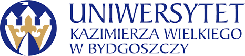 Bydgoszcz, 25.03.2024r.Dotyczy: „Dostawa mebli laboratoryjnych”Numer postępowania: UKW/DZP-281-D-6/2024Informacja z otwarcia ofertDziałając na podstawie art. 222 ust. 5 ustawy z dnia 11 września 2019r.Prawo zamówień publicznych, zwanej dalej „ustawą”, Zamawiający przekazuje następujące informacje o:Nazwach albo imionach i nazwiskach oraz siedzibach lub miejscach prowadzonej działalności gospodarczej albo miejscach zamieszkania wykonawców, których oferty zostały otwarte, cenach lub kosztach zawartych w ofertach:Kanclerz UKWmgr Renata Malak„Dostawa mebli laboratoryjnych”„Dostawa mebli laboratoryjnych”„Dostawa mebli laboratoryjnych”„Dostawa mebli laboratoryjnych”NrNazwa (firma) i adres WykonawcyNazwa kryteriumWartość1TAWO Tadeusz Flieger
ul. Grochowska 12 60-277 Poznańcena bruttoCzęść nr 1: 1 586,70 PLNCzęść nr 2: 6 252,09 PLN2Rabco Sp. z o.o. Miętne
ul. Główna 20, 08-400 Garwolincena bruttoCzęść nr 2: 4788,39 PLN3TRONUS POLSKA Sp. z o.o. 
ul. Ordona 2A 01-237 Warszawacena bruttoCzęść nr 1: 20 491,80 zł PLNCzęść nr 2: 18 149,88 zł PLN4RADWAG Wagi Elektroniczne Witold Lewandowski,
ul. Toruńska 5, 26-600 Radomcena bruttoCzęść nr 1: 2816,70 PLN5Chemosynteza Adam Biedrzycki 
ul. Józefa Mackiewicza 10/26 15-779 Białystokcena bruttoCzęść nr 2: 5687,52 PLN